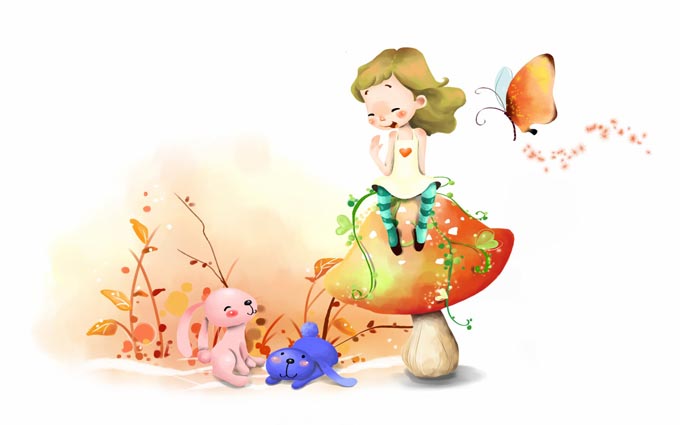 В МЛАДШЕЙ
ГРУППЕ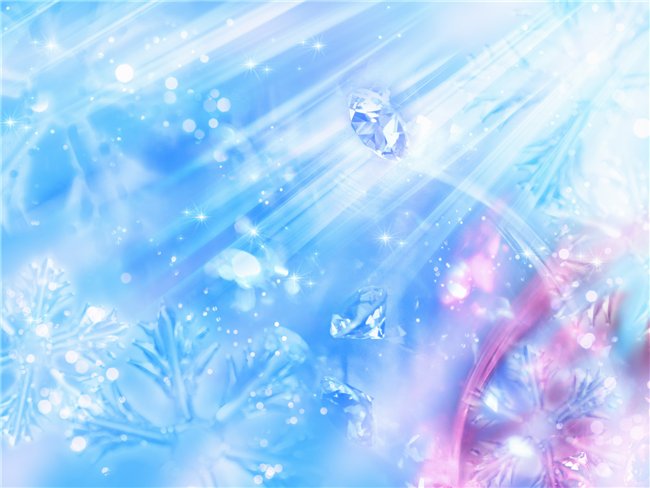 